СОВЕТ ДЕПУТАТОВМУНИЦИПАЛЬНО ОБРАЗОВАНИЯ«НЕЖНОВСКОЕ СЕЛЬСКОЕ ПОСЕЛЕНИЕ»МУНИЦИПАЛЬНОГО ОБРАЗОВАНИЯ«КИНГИСЕППСКИЙ МУНИЦИПАЛЬНЫЙ РАЙОН»РЕШЕНИЕ11.02.2019                                                                   №4Об утверждении Отчета Контрольно-счетной палаты МО«Кингисеппский муниципальный район» об исполнении полномочий контрольно-счетного органа МО «Нежновскоесельское поселение» по осуществлениювнешнего муниципальногофинансового контроля за 2018 годВ целях реализации статьи 19 Федерального закона от 07.02.2011г. №6-ФЗ «Об общих принципах организации и деятельности контрольно-счетных органов субъектов Российской Федерации и муниципальных образований»,  Соглашения от 25.12.2018г. №11 о передаче полномочий контрольно-счетного органа МО «Нежновское сельское поселение» по осуществлению внешнего муниципального финансового контроля на 2019 год,  рассмотрев отчет Контрольно-счетной палаты МО «Кингисеппский муниципальный район» об  исполнении полномочий контрольно-счетного органа МО «Нежновское сельское поселение по осуществлению внешнего муниципального финансового контроля за 2018 год, Совет депутатов МО «Нежновское сельское поселение»РЕШИЛ:1.	Утвердить представленный Отчет Контрольно-счетной палаты МО «Кингисеппский муниципальный район» об исполнении  полномочий контрольно-счетного органа МО «Нежновское сельское поселение» по осуществлению внешнего муниципального финансового контроля за 2018 год, согласно приложению.2.	Настоящее решение подлежит официальному опубликованию в средствах массовой информации.Глава МО «Нежновское сельское поселение»                                                С.Г. Рябов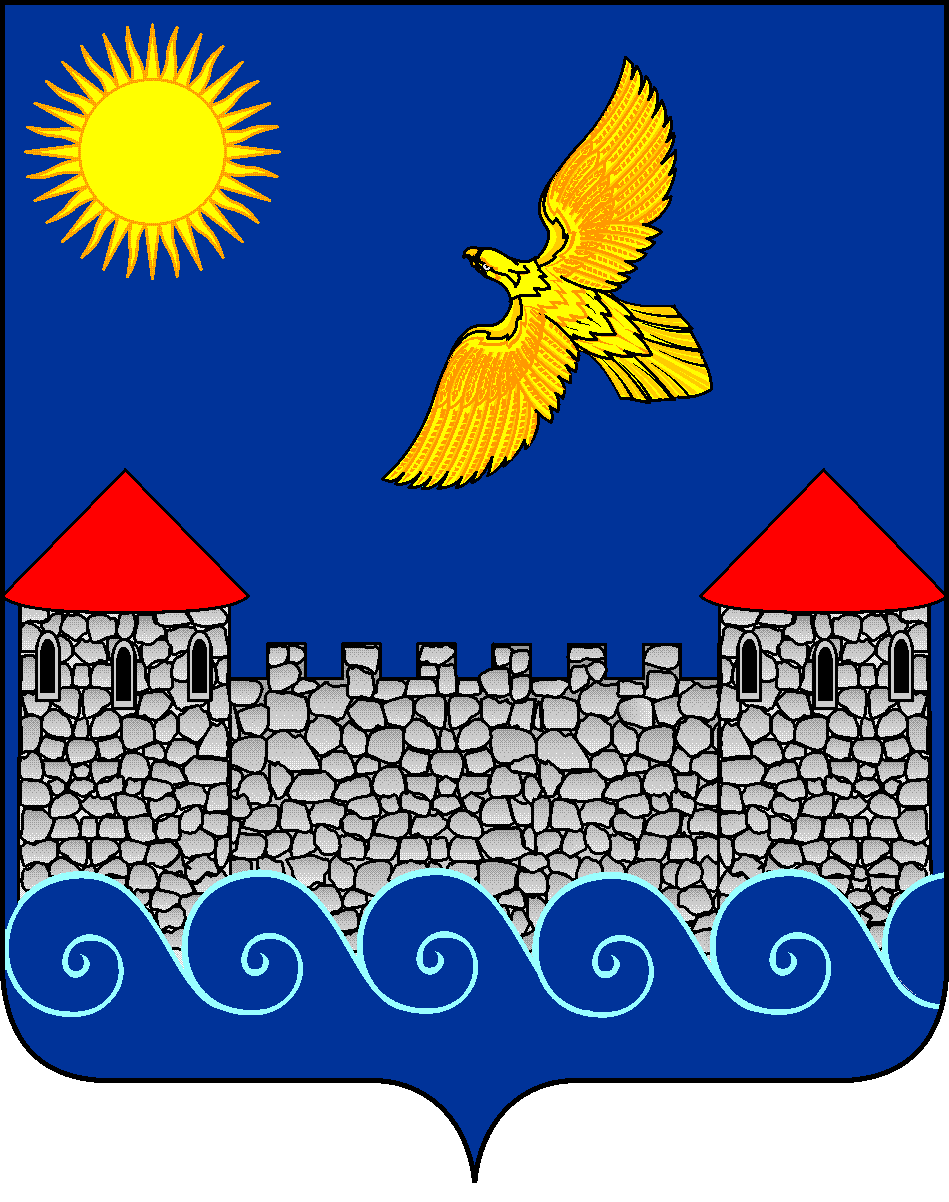 МУНИЦИПАЛЬНОЕ ОБРАЗОВАНИЕ «КИНГИСЕППСКИЙ МУНИЦИПАЛЬНЫЙ РАЙОН»Ленинградской областиКонтрольно – счетная  палата		ОТЧЕТоб исполнении  полномочий контрольно-счетного органаМО «Нежновское сельское поселение» по осуществлениювнешнего муниципального финансового контроляза 2018 год1. Основание для осуществления деятельности Контрольно-счетной  палаты.Настоящий отчет об исполнения полномочий контрольно-счетного органа муниципального образования «Нежновское сельское поселение» муниципального образования «Кингисеппский муниципальный район» Ленинградской области (далее - МО «Нежновское сельское поселение») по осуществлению внешнего муниципального финансового контроля подготовлен Контрольно-счетной палатой муниципального образования «Кингисеппский муниципальный район» Ленинградской области (далее - Контрольно-счетная палата) в соответствии со статьей 19 Федерального закона от 07.02.2011г. №6-ФЗ «Об общих принципах организации и деятельности контрольно-счетных органов субъектов Российской Федерации и муниципальных образований», пункта 3.3.9. Соглашения от 29.12.2017г. №8 о передаче полномочий контрольно-счетного органа МО «Нежновское сельское поселение» по осуществлению внешнего муниципального финансового контроля на 2018 год (далее  - Соглашение), заключенного на основании решений Совета депутатов МО «Нежновское сельское поселение» от 18.09.2017г. №39 и Совета депутатов МО «Кингисеппский муниципальный район» от 13.12.2017г. №473/3-с.Исполнение полномочий по осуществлению внешнего муниципального финансового контроля осуществлялась в 2018 году Контрольно-счетной палатой на основании утвержденного Плана работы, в форме контрольных и экспертно-аналитических мероприятий. В соответствии с Планом работы, в 2018 году проведено 2 экспертно-аналитических мероприятий: Внешняя проверка годового отчета об исполнении бюджета МО «Нежновское сельское поселение» за 2017 год.Экспертиза проекта бюджета МО «Нежновское сельское поселение» на 2019 и плановый период 2020 и 2021 годов.2. Общие итоги экспертно-аналитической деятельности.В отчетном периоде Контрольно-счетная палата осуществляла экспертно-аналитическую деятельность, которая была направлена на предотвращение потенциальных нарушений и недостатков на стадии экспертизы проектов муниципальных правовых актов, их корректировки с точки зрения законности, целесообразности и эффективности использования средств бюджета муниципальных образований, недопущения коррупционных проявлений. 	1. Внешняя проверка годового отчета об исполнении бюджета МО «Нежновское сельское поселение» за 2017 год.Контрольно-счетной палатой в соответствии с ч.4 ст.264.4 Бюджетного кодекса Российской Федерации, Положением о бюджетном процессе в МО «Нежновское сельское поселение», утвержденным решением Совета депутатов поселения от 04.12.2017г. №51, Соглашением, проведена внешняя проверка годового отчёта об исполнении бюджета МО «Нежновское сельское поселение» за 2017 год. По результатам внешней проверки подготовлено заключение от 24.04.2018г., которое направлено в адрес Совета депутатов и Администрации МО «Нежновское сельское поселение.В ходе внешней проверки проверен состав и полнота представленной годовой отчетности, ее соответствие установленным формам, достоверность отражения показателей бюджетной отчетности, анализ эффективности и результативности использования бюджетных средств, в том числе: анализ и исполнение доходной и расходной частей бюджета поселения, источников внутреннего финансирования дефицита бюджета, расходования средств резервного фонда администрации поселения, анализ исполнения текстовых статей решения о бюджете поселения на 2017 год, анализ недоимки по платежам в бюджет поселения, анализ исполнения муниципальных программ, проанализирована динамика дебиторской и кредиторской задолженности. В результате внешней проверки  годового отчета установлено:Отчет об исполнении бюджета МО «Нежновское сельское поселение» за 2017 год составлен и представлен в Контрольно-счётную палату в соответствии с требованиями Бюджетного кодекса РФ, Инструкции о порядке составления и представления отчётности, утвержденной приказом МФ РФ от 23.12.2010г. №191н,  Положением о бюджетном процессе. Контрольные соотношения между показателями форм отчетности соблюдены.Доходная часть бюджета поселения исполнена на 103,5% или в сумме 12402,5тыс.руб. В бюджет дополнительно поступило доходов на 3,5% или в сумме на 420,2тыс.руб., в основном за счет поступления доходов от акцизов на нефтепродукты и земельного налога.Недоимка по платежам в бюджет поселения на конец 2017 года составила в сумме 11 443,9тыс.руб., что больше, по сравнению с началом года, на 9387,7тыс.руб. Основную сумму недоимки составила задолженность по доходам от уплаты земельного налога (10 167,2тыс.руб.), администратором которых является ИФНС России №3 по Ленинградской области.Расходная часть бюджета поселения исполнена на 91,5% или в сумме 11181,7тыс.руб. Основные причины не исполнения расходной части в полном объеме: заявительный характер осуществления расходов; оплата договорных обязательств по фактическим объемам выполненных работ (оказанных услуг); экономия бюджетных средств, полученная в ходе исполнения бюджета.Исполнение бюджета МО «Нежновское сельское поселение» осуществлялось путем реализации 2-х муниципальных программ на общую сумму 4344,0тыс.руб. и непрограммных расходов на общую сумму 6 837,7тыс.руб. Исполнение муниципальных программ составило 89,7% от плана.В результате проведенных в течение года конкурсов (аукционов) достигнута экономия бюджетных средств в сумме 276,4тыс.руб.По итогам исполнения бюджета, при запланированном дефиците в сумме 240,5тыс.руб., бюджет исполнен с профицитом, т.е с превышением доходов над расходами,  в сумме 1 220,8тыс.руб. По результатам внешней проверки отчета об исполнении бюджета МО «Нежновское сельское поселение» за 2017 год, Контрольно-счетной палатой рекомендовано:В целях укрепления бюджетной обеспеченности и финансовой безопасности,  продолжить работу по обеспечению поступления налогов, сборов и других обязательных платежей в бюджет поселения, продолжить работу по сохранению и наращиванию налогового потенциала на территории поселения, привлечению дополнительных инвестиций,  повышению собираемости налогов и сборов.Принять меры по сокращению задолженности по уплате платежей в бюджет по администрируемым доходам бюджета поселения. Осуществлять мероприятия, препятствующие возникновению задолженности.Продолжить работу, направленную на повышение эффективности управления бюджетными расходами, по недопущению необоснованного образования кредиторской задолженности.2. Экспертиза проекта решения о бюджете МО «Нежновское сельское поселение» на 2019 и на плановый период 2020 и 2021 годов.В соответствии с требованиями Бюджетного кодекса, Положения о бюджетном процессе в МО «Нежновское сельское поселение», Контрольно-счетной палатой проведена экспертиза проекта бюджета на 2019 год и плановый период 2020 и 2021 годов, о чем составлено соответствующее заключение и направлено в адрес Совета депутатов и Администрации МО «Нежновское сельское поселение».Целью экспертизы проекта бюджета являлось установление соответствия его требованиям бюджетного законодательства, а также определение обоснованности показателей проекта бюджета.В ходе проведения экспертизы Контрольно-счетной палатой проведена проверка соблюдения требований бюджетного законодательства РФ, законодательства о налогах и сборах, Положения о бюджетном процессе; проведен анализ и обоснованность планирования доходной и расходной частей бюджета; проверка структуры и содержания проекта решения о бюджете. По результатам проведенной экспертизы установлено:Проект решения о бюджете составлен и внесен администрацией поселения на рассмотрение Советом депутатов в соответствии с требованиями Бюджетного кодекса РФ, Положения о бюджетном процессе. В проекте бюджета соблюдены требования и ограничения, установленные Бюджетным кодексом РФ:  п.3 ст.81 – по размеру резервного фонда; п.3 ст.92.1 - по размеру дефицита бюджета; п.5 ст.179.4 – по объему бюджетных ассигнований Дорожного фонда. Источники внутреннего финансирования дефицита бюджета по своему составу соответствовали требованиям ст.96 Бюджетного кодекса РФ.Перечень документов и материалов, представленных одновременно с проектом бюджета, а также сам проект бюджета, по своему составу и содержанию соответствовал требованиям ст. 184.1, 184.2 Бюджетного кодекса РФ, Положения о бюджетном процессе. В соответствии с требованиями п.4 ст.169 Бюджетного кодекса РФ и ст.5 Положения о бюджетном процессе, проект бюджета составлен на три года: на очередной финансовый 2019 год и на плановый период 2020 и 2021 годов.  Проект решения о бюджете сформирован в соответствии с основными задачами, обозначенными основными направлениями бюджетной и налоговой, прогнозом социально-экономического развития МО «Нежновское сельское поселение»  на 2019-2021 годы, проектами муниципальных программ.Показатели проекта бюджета соответствовали установленным Бюджетным кодексом РФ принципам сбалансированности бюджета (ст.33 БК РФ) и общего покрытия расходов бюджетов (ст.35 БК РФ). Бюджет на 2019 год спрогнозирован с дефицитом. На плановый период 2020 и 2021 годов бюджет сбалансирован по доходам и расходам. Принцип достоверности доходной части бюджета, согласно статье 37 БК РФ, соблюдён. Основные  параметры расходной части бюджета определены исходя из ожидаемого прогноза поступления доходов. Расходы бюджета запланированы на исполнение расходных обязательств МО «Нежновское сельское поселение» в соответствии со ст.14 Федерального закона РФ от 06 октября 2003 года  № 131-ФЗ «Об общих принципах организации местного самоуправления в Российской Федерации».Бюджет программный, исполнение по расходам планируется осуществлять путем реализации 5-ти муниципальных программ. Доля расходов в рамках программных мероприятий в 2019 году составит 84,6% от общего объема расходов бюджета, непрограммные расходы в 2019 году составят 15,4% всех расходов. По состоянию на 01.01.2019г. кредиторская задолженность не ожидается. В целом, основные характеристики проекта бюджета обеспечивают исполнение действующих и принимаемых расходных обязательств, сохраняя устойчивость бюджета по отношению к основным бюджетным рискам.По результатам экспертизы, Контрольно-счетной палатой МО «Кингисеппский муниципальный район»  рекомендовано:В целях обеспечения долгосрочной сбалансированности и устойчивости бюджетной системы МО «Нежновское сельское поселение» продолжить работу:- по сохранению и наращиванию доходного потенциала на территории поселения, - по повышению эффективности использования бюджетных средств во взаимосвязи между затраченными бюджетными ресурсами и полученными результатами,- по повышению качества и доли расходов в рамках муниципальных программ и по расширению их использования в бюджетном планировании;- по снижению (недопущению) недоимки по платежам в бюджет поселения.2.  Соблюдать установленные Правительством Ленинградской области нормативы формирования расходов на содержание органов местного самоуправления поселения.4. Заключение.В рамках исполнения Соглашения о передаче полномочий контрольно-счетного органа МО «Нежновское сельское поселение» по осуществлению внешнего муниципального финансового контроля, приоритетными направлениями осуществления Контрольно-счетной палатой внешнего муниципального финансового контроля в 2019 году будут являться расширение экспертно-аналитической деятельности Контрольно-счетной палаты по вопросам: - контроль за исполнением местного бюджета - проведение мониторинга исполнения бюджета МО «Нежновское сельское поселение», с подготовкой заключений о ходе  исполнения бюджета поселения за 6 месяцев, 9 месяцев 2019 года;- проведение внешней проверки годового отчета об исполнении МО «Нежновское сельское поселение» за 2018 год, с подготовкой соответствующего заключения;- проведение экспертизы проекта бюджета МО «Нежновское сельское поселение»  на 2020 год и плановый период 2021 и 2022годов, с подготовкой соответствующего заключения;- проведение  экспертизы проектов решений «О внесении изменений и дополнений в решение «О бюджете МО «Нежновское сельское поселение» на 2019 год и плановый период 2020 и 2021 годов», с составлением соответствующих заключений;- финансово-экономическая экспертиза проектов муниципальных правовых актов (включая обоснованность финансово-экономических обоснований) в части, касающейся расходных обязательств муниципального образования, а также муниципальных программ; - экспертиза проектов нормативных муниципальных правовых актов, регулирующих бюджетные правоотношения в МО «Нежновское сельское поселение»;- финансово-экономическая экспертиза проектов муниципальных программ (изменений) в МО «Нежновское сельское поселение»;- анализ исполнения муниципальных программ МО «Нежновское сельское поселение», анализ и оценка закупок товаров, работ, услуг для обеспечения нужд МО «Нежновское сельское поселение» и иные вопросы внешнего муниципального финансового контроля.	Исходя из анализа результатов контрольных и экспертно-аналитических мероприятий можно сделать вывод, что многие нарушения и недостатки, выявленные Контрольно-счетной палатой являются следствием недостаточно эффективного внутреннего финансового контроля. В связи, с чем Контрольно-счетная палата рекомендует усилить внутренний финансовый контроль и продолжит работу по оперативному взаимодействию с администрацией МО «Нежновское сельское поселение» в части анализа бюджетного процесса в муниципальном образовании и подготовка предложений, направленных на его совершенствование, за соблюдением установленного порядка управления и распоряжения имуществом, находящимся в муниципальной собственности, оптимизации бюджетных расходов, предотвращения фактов нарушений законодательства и финансовой дисциплины и иным вопросам внешнего муниципального финансового контроля.Исполняющий обязанности председателяКонтрольно-счетной палаты МО«Кингисеппский муниципальный район»                                               О.Г. ЕфименкоГлавный инспекторКонтрольно-счетной палаты МО«Кингисеппский муниципальный район»                                                Е.П. Савко